Pelzer Town CouncilAGENDAPELZER COMMUNITY BUILDINGFebruary 9, 2016 – 7:00 P.M.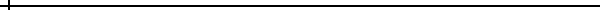 Call to OrderInvocation Resident Input (From Sign Up Sheet)Approve minutes from January 11, 2016 monthly council meeting OLD BUSINESSFinal reading of amended Ordinance No. 2015-004Phase II Sewer Project UpdateNEW BUSINESSConsideration of changing  council to staggered termsNeal Long – McCoy Wright Realty – Renewal of contract listing for lagoon propertyDavid McAlister – Manley Garvin – Results summary of 2015 auditAdjourn